广东两端生物科技证书专利证书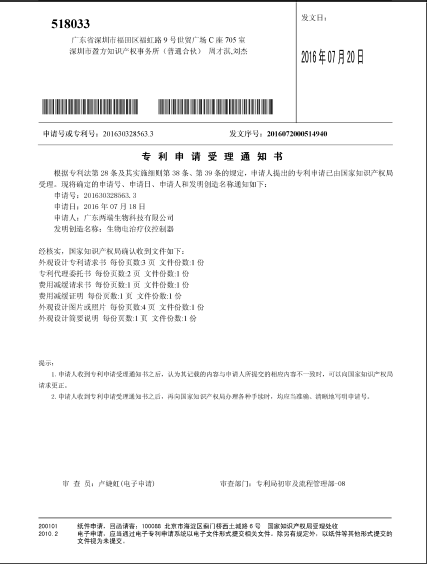 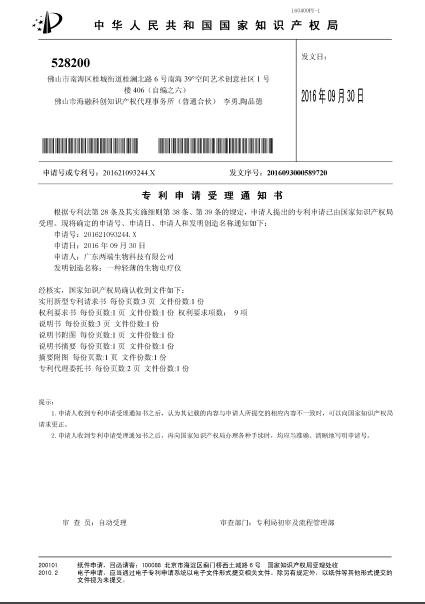 商标注册证书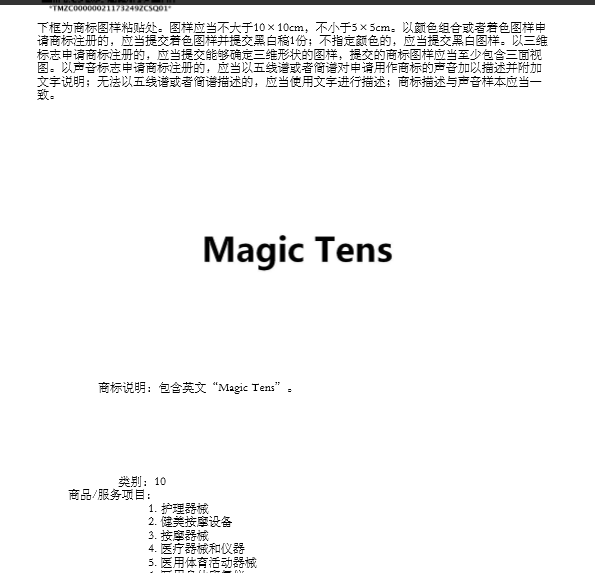 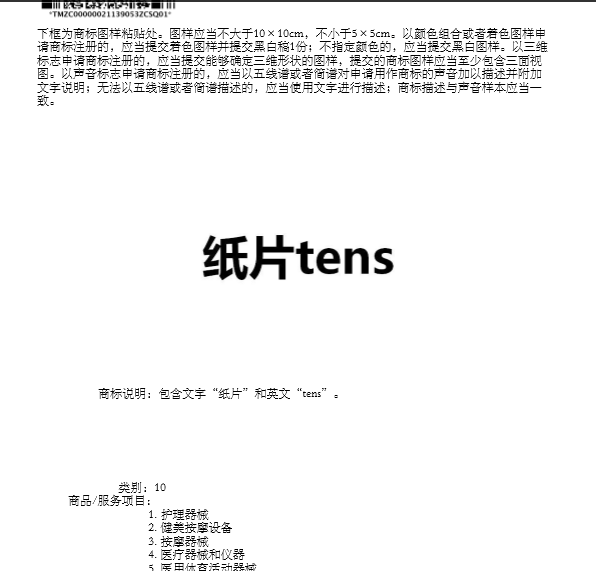 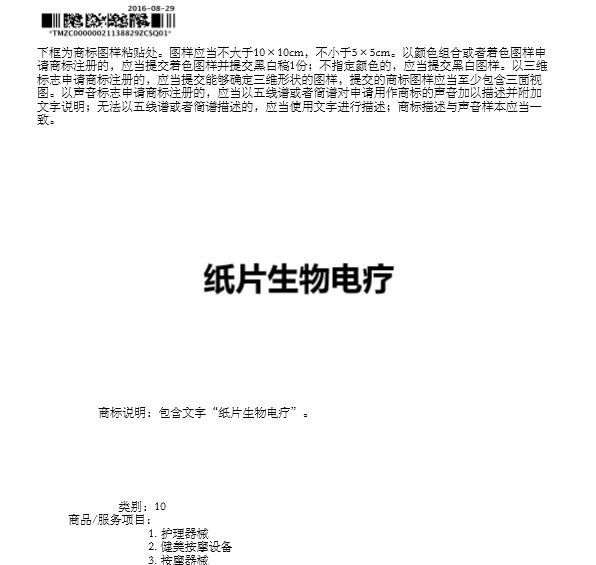 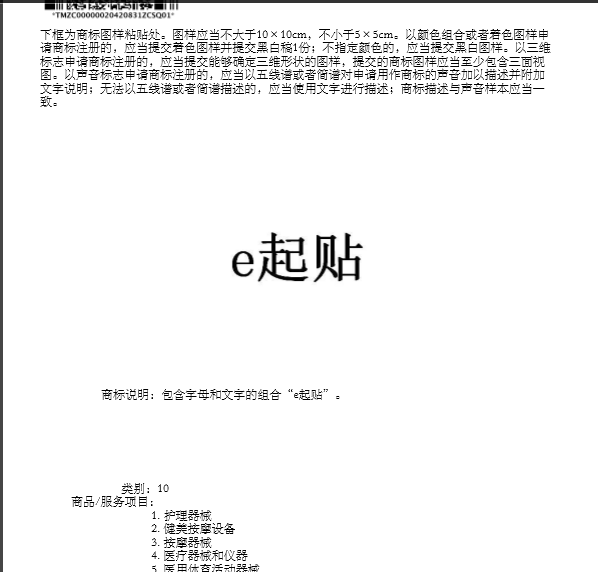 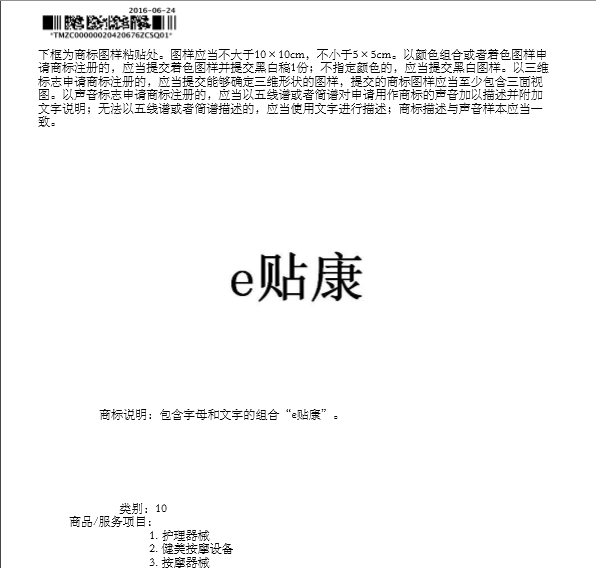 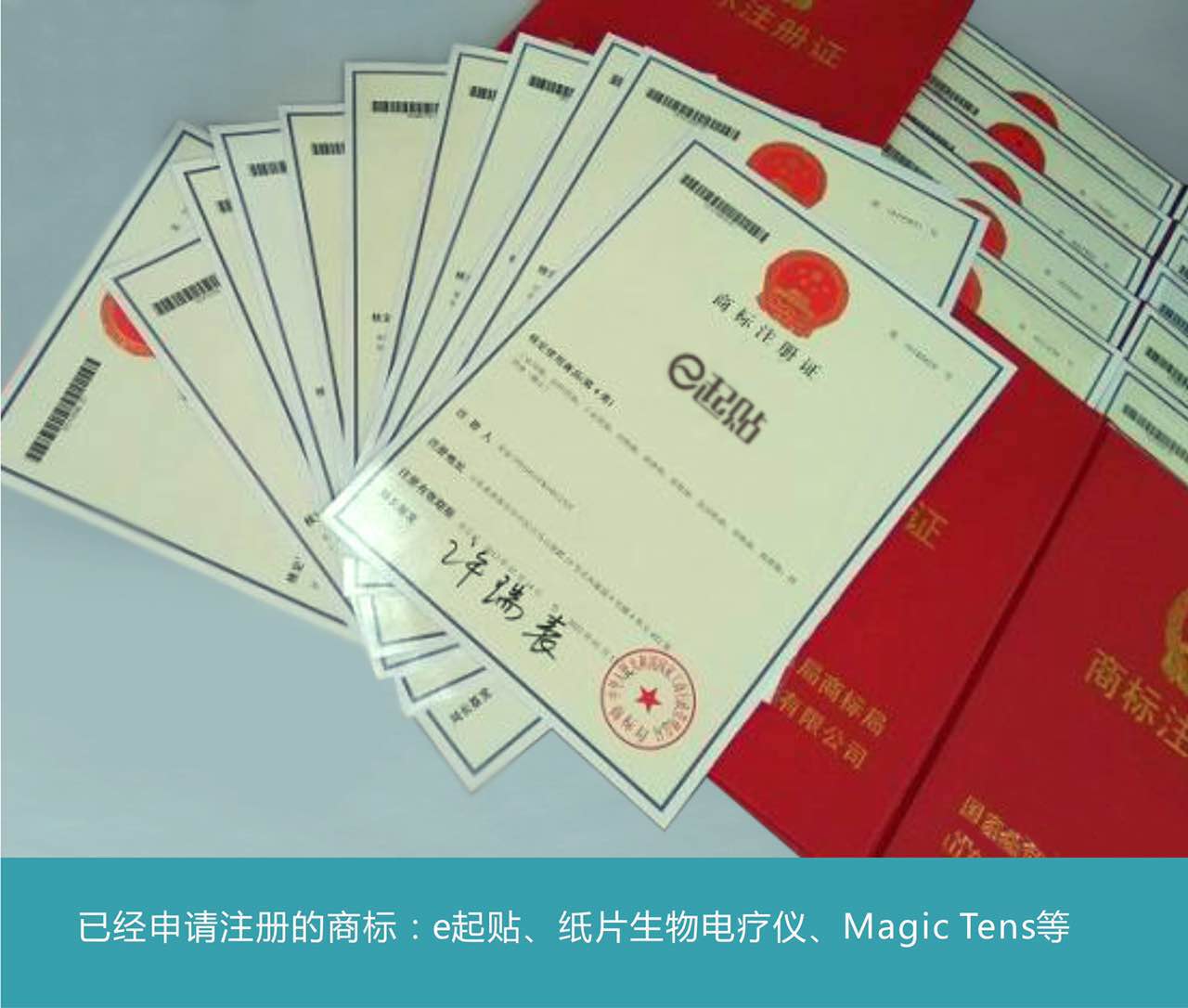 国际认证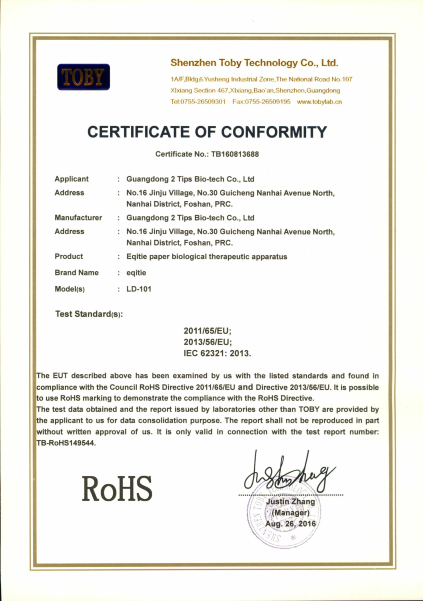 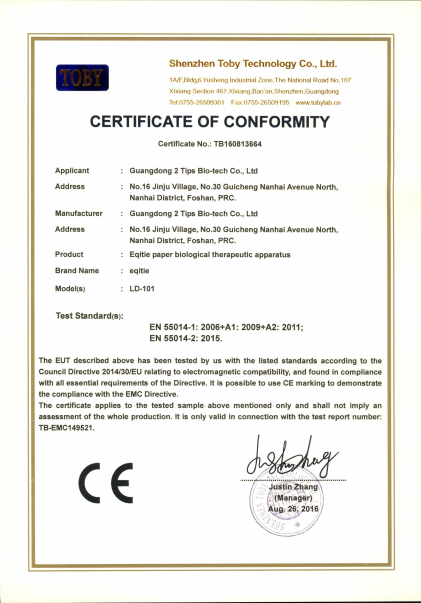 战略合作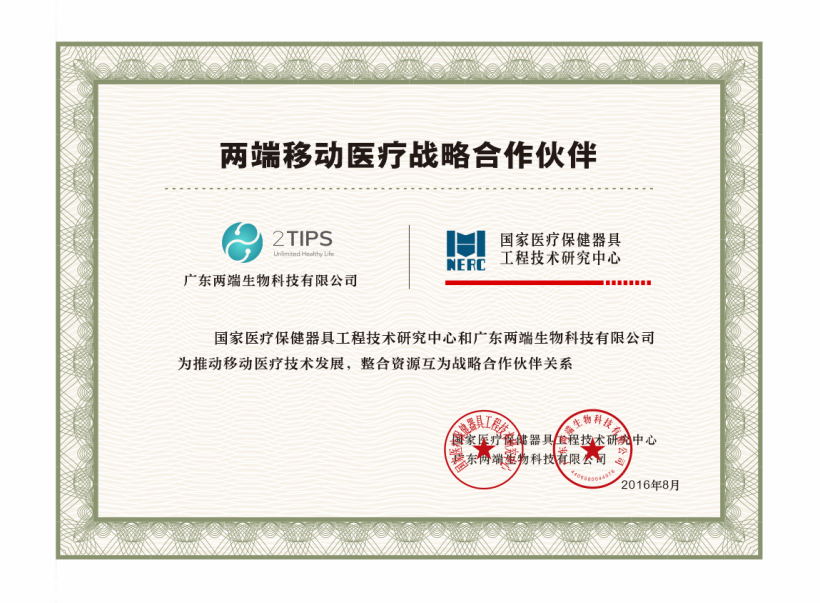 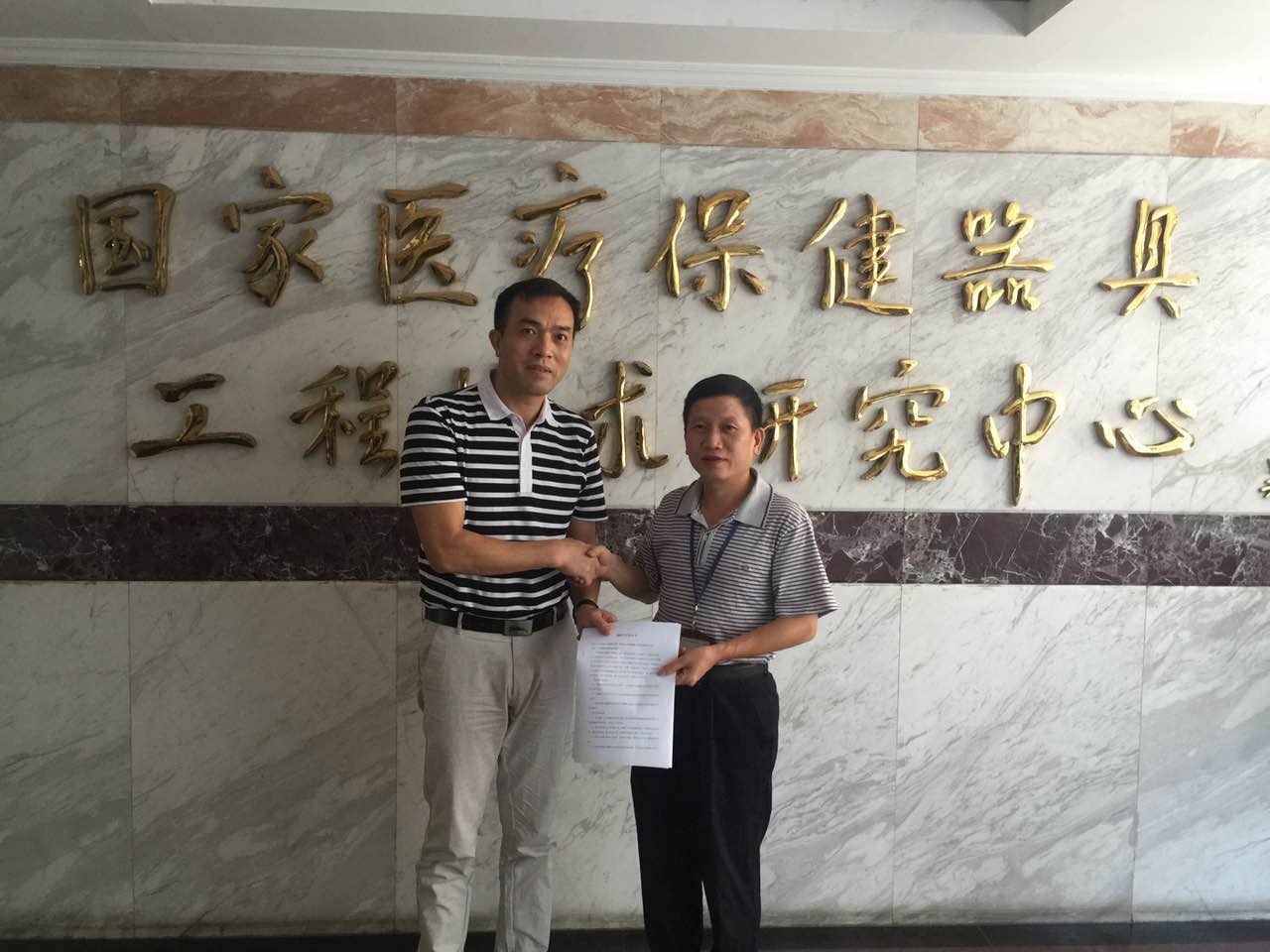 国际获奖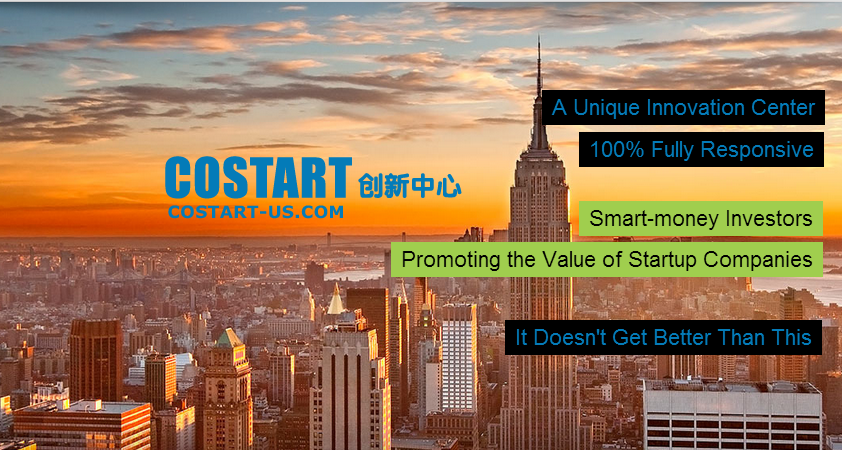 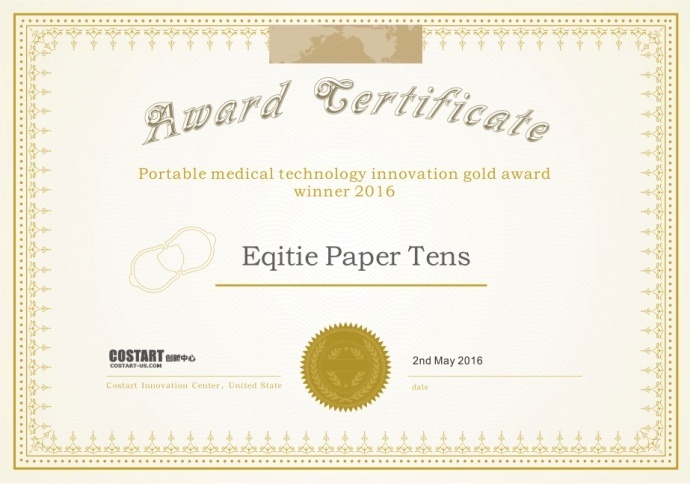 “E起贴”荣获美国COSTART创新中心金奖材料证书（无刺激性、无毒等）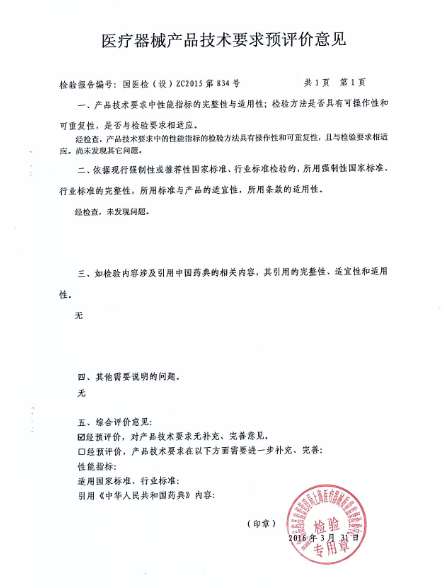 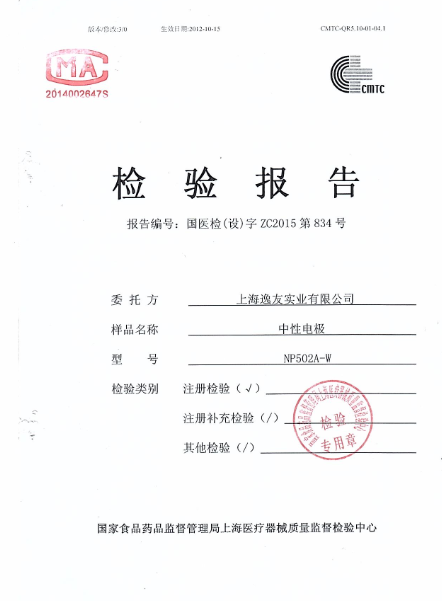 GMP工厂证书国家医疗保健器械工程技术研究中心检测报告（使用寿命、防跌实验、硅胶的无刺激性）